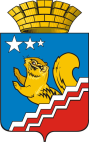 СВЕРДЛОВСКАЯ ОБЛАСТЬВОЛЧАНСКАЯ ГОРОДСКАЯ ДУМАШЕСТОЙ СОЗЫВТретье заседание                                              проект   РЕШЕНИЕ № г. Волчанск							       		                27.02.2019 г.О досрочном прекращении полномочий депутата Думы Волчанского городского округаНа основании Представления  Прокуратуры города Карпинска от 29.01.2019 года №02-03-2019/9 «Об устранении нарушений закона», в соответствии с пунктом 7.1, пунктом 10.1, пунктом 11 статьи 40 Федерального Закона от 6 октября 2003 года № 131-ФЗ «Об общих принципах организации местного самоуправления в Российской Федерации», пунктами 4, 5  статьи 12.1 Федерального Закона от 25.12.2008 года № 273-ФЗ «О противодействии коррупции», Областным Законом от 20 февраля 2009 года № 2-ОЗ «О противодействии коррупции в Свердловской области»,  руководствуясь пунктом 4 статьи 23 Устава Волчанского городского округа, подпунктом 5.2. пункта 5 Положения о предоставлении депутатами Волчанской городской Думы сведений о доходах, расходах, об имуществе и обязательствах имущественного характера, а также сведений о доходах, расходах, об имуществе и обязательствах имущественного характера своих супруги (супруга) и несовершеннолетних детей утвержденного Решением Думы Волчанского городского округа от 29.02.2016 года № 16,ВОЛЧАНСКАЯ ГОРОДСКАЯ ДУМА РЕШИЛА:1. Прекратить досрочно полномочия депутата Думы Волчанского городского округа Ахматдинова Самигулы Казыхановича избранного по трёхмандатному избирательному округу № 5, в связи с  недостоверно предоставленными сведениями о доходах, расходах, об имуществе и обязательствах имущественного характера на себя, супругу и несовершеннолетних детей. 2. Опубликовать настоящее Решение в информационном бюллетене «Муниципальный Вестник» и разместить на официальном сайте Думы Волчанского городского округа в сети Интернет.3. Контроль исполнения настоящего Решения возложить на Комиссию по социальной политике и вопросам  местного самоуправления (Гетте И.Н.).Председатель Волчанской				   городской Думы       							        А.Ю. Пермяков